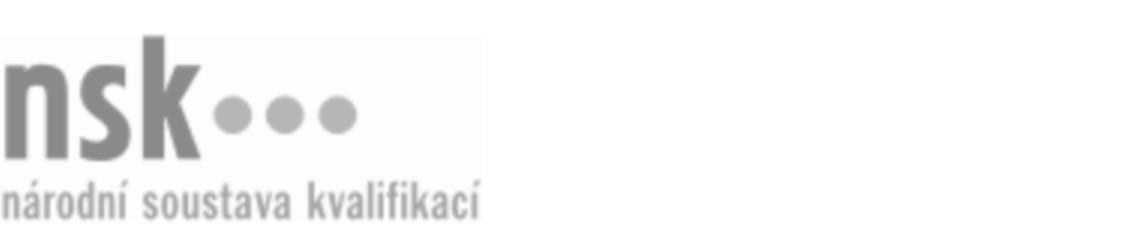 Autorizované osobyAutorizované osobyAutorizované osobyAutorizované osobyAutorizované osobyAutorizované osobyAutorizované osobyAutorizované osobyHospodyně v domácnosti (kód: 69-026-H) Hospodyně v domácnosti (kód: 69-026-H) Hospodyně v domácnosti (kód: 69-026-H) Hospodyně v domácnosti (kód: 69-026-H) Hospodyně v domácnosti (kód: 69-026-H) Hospodyně v domácnosti (kód: 69-026-H) Hospodyně v domácnosti (kód: 69-026-H) Hospodyně v domácnosti (kód: 69-026-H) Autorizující orgán:Autorizující orgán:Ministerstvo pro místní rozvojMinisterstvo pro místní rozvojMinisterstvo pro místní rozvojMinisterstvo pro místní rozvojMinisterstvo pro místní rozvojMinisterstvo pro místní rozvojMinisterstvo pro místní rozvojMinisterstvo pro místní rozvojMinisterstvo pro místní rozvojMinisterstvo pro místní rozvojMinisterstvo pro místní rozvojMinisterstvo pro místní rozvojSkupina oborů:Skupina oborů:Osobní a provozní služby (kód: 69)Osobní a provozní služby (kód: 69)Osobní a provozní služby (kód: 69)Osobní a provozní služby (kód: 69)Osobní a provozní služby (kód: 69)Osobní a provozní služby (kód: 69)Povolání:Povolání:Hospodyně v domácnostiHospodyně v domácnostiHospodyně v domácnostiHospodyně v domácnostiHospodyně v domácnostiHospodyně v domácnostiHospodyně v domácnostiHospodyně v domácnostiHospodyně v domácnostiHospodyně v domácnostiHospodyně v domácnostiHospodyně v domácnostiKvalifikační úroveň NSK - EQF:Kvalifikační úroveň NSK - EQF:333333Platnost standarduPlatnost standarduPlatnost standarduPlatnost standarduPlatnost standarduPlatnost standarduPlatnost standarduPlatnost standarduStandard je platný od: 05.02.2019Standard je platný od: 05.02.2019Standard je platný od: 05.02.2019Standard je platný od: 05.02.2019Standard je platný od: 05.02.2019Standard je platný od: 05.02.2019Standard je platný od: 05.02.2019Standard je platný od: 05.02.2019Hospodyně v domácnosti,  29.03.2024 8:40:03Hospodyně v domácnosti,  29.03.2024 8:40:03Hospodyně v domácnosti,  29.03.2024 8:40:03Hospodyně v domácnosti,  29.03.2024 8:40:03Hospodyně v domácnosti,  29.03.2024 8:40:03Strana 1 z 2Strana 1 z 2Autorizované osobyAutorizované osobyAutorizované osobyAutorizované osobyAutorizované osobyAutorizované osobyAutorizované osobyAutorizované osobyAutorizované osobyAutorizované osobyAutorizované osobyAutorizované osobyAutorizované osobyAutorizované osobyAutorizované osobyAutorizované osobyNázevNázevNázevNázevNázevNázevKontaktní adresaKontaktní adresa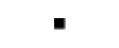 AKADEMIE PROFESNÍHO VZDĚLÁVÁNÍ s.r.o.AKADEMIE PROFESNÍHO VZDĚLÁVÁNÍ s.r.o.AKADEMIE PROFESNÍHO VZDĚLÁVÁNÍ s.r.o.AKADEMIE PROFESNÍHO VZDĚLÁVÁNÍ s.r.o.AKADEMIE PROFESNÍHO VZDĚLÁVÁNÍ s.r.o.Pivovarská 273, 68601 Uherské HradištěPivovarská 273, 68601 Uherské HradištěAKADEMIE PROFESNÍHO VZDĚLÁVÁNÍ s.r.o.AKADEMIE PROFESNÍHO VZDĚLÁVÁNÍ s.r.o.AKADEMIE PROFESNÍHO VZDĚLÁVÁNÍ s.r.o.AKADEMIE PROFESNÍHO VZDĚLÁVÁNÍ s.r.o.AKADEMIE PROFESNÍHO VZDĚLÁVÁNÍ s.r.o.Pivovarská 273, 68601 Uherské HradištěPivovarská 273, 68601 Uherské HradištěPivovarská 273, 68601 Uherské HradištěPivovarská 273, 68601 Uherské HradištěOCS Trading s.r.o.OCS Trading s.r.o.OCS Trading s.r.o.OCS Trading s.r.o.OCS Trading s.r.o.Jesenická 1412/24, 10600 Praha 10Jesenická 1412/24, 10600 Praha 10OCS Trading s.r.o.OCS Trading s.r.o.OCS Trading s.r.o.OCS Trading s.r.o.OCS Trading s.r.o.Jesenická 1412/24, 10600 Praha 10Jesenická 1412/24, 10600 Praha 10Jesenická 1412/24, 10600 Praha 10Jesenická 1412/24, 10600 Praha 10REKVAL, s.r.o.REKVAL, s.r.o.REKVAL, s.r.o.REKVAL, s.r.o.REKVAL, s.r.o.28. října 68/165, 70900 Ostrava28. října 68/165, 70900 OstravaREKVAL, s.r.o.REKVAL, s.r.o.REKVAL, s.r.o.REKVAL, s.r.o.REKVAL, s.r.o.28. října 68/165, 70900 Ostrava28. října 68/165, 70900 Ostrava28. října 68/165, 70900 Ostrava28. října 68/165, 70900 OstravaSoukromá střední škola pro marketing a ekonomiku podnikání, s. r. o.Soukromá střední škola pro marketing a ekonomiku podnikání, s. r. o.Soukromá střední škola pro marketing a ekonomiku podnikání, s. r. o.Soukromá střední škola pro marketing a ekonomiku podnikání, s. r. o.Soukromá střední škola pro marketing a ekonomiku podnikání, s. r. o.Eduarda Basse 1142/9, 43401 MostEduarda Basse 1142/9, 43401 MostEduarda Basse 1142/9, 43401 MostEduarda Basse 1142/9, 43401 MostStřední škola Euroinstitut v PrazeStřední škola Euroinstitut v PrazeStřední škola Euroinstitut v PrazeStřední škola Euroinstitut v PrazeStřední škola Euroinstitut v PrazeU Hranic  3419/12b, 10000 Praha 10U Hranic  3419/12b, 10000 Praha 10Střední škola Euroinstitut v PrazeStřední škola Euroinstitut v PrazeStřední škola Euroinstitut v PrazeStřední škola Euroinstitut v PrazeStřední škola Euroinstitut v PrazeU Hranic  3419/12b, 10000 Praha 10U Hranic  3419/12b, 10000 Praha 10U Hranic  3419/12b, 10000 Praha 10U Hranic  3419/12b, 10000 Praha 10Hospodyně v domácnosti,  29.03.2024 8:40:03Hospodyně v domácnosti,  29.03.2024 8:40:03Hospodyně v domácnosti,  29.03.2024 8:40:03Hospodyně v domácnosti,  29.03.2024 8:40:03Hospodyně v domácnosti,  29.03.2024 8:40:03Strana 2 z 2Strana 2 z 2